Please complete the recommendation section below and the report overleaf.  This report will be released to the candidate and supervisor after it has been approved by the Research Degrees Examination Panel.The following sections of the report should be completed depending on the recommendation given above.Individual examiners may submit separate comments or provide any general comment or feedback regarding the examination process which they wish to bring to the attention of the Research Degrees Examination Panel by contacting Registry at York St John University, Lord Mayor’s Walk, York, YO31 7EX, research@yorksj.ac.uk.   Joint Examiners’ Report and Recommendation Doctoral degrees (PhD, EdD, Professional Doctorate)Enquiries: research@yorksj.ac.uk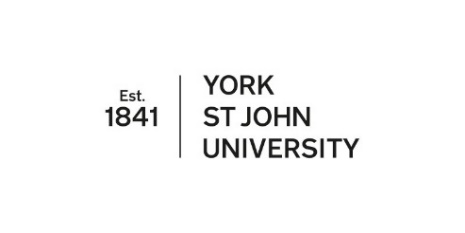 Candidate’s full name:Student number:School:Mode of study:Start date:Submission date:Submission Title:Submission for the degree of:Submission for the degree of:Number of pages (thesis submission):Number of pages (thesis submission):Number of pages (thesis submission):Number of publications (PhD by Published Work only):Number of publications (PhD by Published Work only):Number of publications (PhD by Published Work only): Date of oral examination: Date of oral examination:RECOMMENDATION OF THE EXAMINERS (tick one box only)RECOMMENDATION OF THE EXAMINERS (tick one box only)RECOMMENDATION OF THE EXAMINERS (tick one box only)RECOMMENDATION OF THE EXAMINERS (tick one box only)(a)The degree be awardedThe degree be awarded(b)The degree be awarded subject to amendmentsThe degree be awarded subject to amendments(c)In the case of a doctoral examination, that the degree of MPhil be awardedIn the case of a doctoral examination, that the degree of MPhil be awarded(d)In the case of a doctoral examination, that the degree of MPhil be awarded subject to amendmentsIn the case of a doctoral examination, that the degree of MPhil be awarded subject to amendments(e)That no degree is awarded but resubmission for the same degree is permittedThat no degree is awarded but resubmission for the same degree is permitted(f)In the case of a doctoral examination, that no degree is awarded but re-submission for the degree of MPhil is permittedIn the case of a doctoral examination, that no degree is awarded but re-submission for the degree of MPhil is permittedFailFail(g)that no research degree be awarded that no research degree be awarded (Please note: A recommendation that a thesis be failed cannot be made on a first submission 
other than where specified under the ‘Research Misconduct Policy’).(Please note: A recommendation that a thesis be failed cannot be made on a first submission 
other than where specified under the ‘Research Misconduct Policy’).Internal Examiner name:Signature:Date:Date:Please confirm that the thesis has been reviewed for potential plagiarismPlease confirm that the thesis has been reviewed for potential plagiarismPlease confirm that the thesis has been reviewed for potential plagiarismPlease confirm that the examiners have given due consideration as to whether research excellence has been identified in the examination (applies to recommendation (a) or (b) only).  If research excellence applies, further details will need to be supplied further down in the report.Please confirm that the examiners have given due consideration as to whether research excellence has been identified in the examination (applies to recommendation (a) or (b) only).  If research excellence applies, further details will need to be supplied further down in the report.Please confirm that the examiners have given due consideration as to whether research excellence has been identified in the examination (applies to recommendation (a) or (b) only).  If research excellence applies, further details will need to be supplied further down in the report.External Examiner name(s):Signature(s):Date:Independent Chair name:Signature:Date:To be completed by RegistryTo be completed by RegistryDate report approved by RDEP:Amendment deadline (where applicable):Please complete sections (1) to (6) in all casesBriefly describe the nature and purpose of the investigation:Comment on the evidence of originality, with an indication of the nature of any such evidence (specific examples should be given):Comment on the evidence of independent critical ability, with an indication of the nature of any such evidence (specific examples should be given):Comment on the extent to which the submission contains matter suitable for publication. The response should identify both the part(s) of the submission containing material of publishable quality and cite instances of where the material has or might be published:Comment on the written style and overall presentation of the submission:Comment on the performance of the candidate in the oral examination:Any other comments (optional):Recommendation of Research Excellence (only applicable in exceptional cases)A recommendation of research excellence is only applicable in exceptional cases and is subject to approval by the Research Degrees Examination Panel (RDEP). Examiners may use the space below to make a recommendation where they have identified research excellence in the thesis, only where the recommendation on page 1 is (a) or (b).  The intention is to recognise those candidates who have presented an exceptional submission. Please see the Instructions to Examiners for further advice.If the recommendation is approved by RDEP a separate letter of recognition of research excellence will be sent to the candidate from the Pro Vice Chancellor (Research & International).  The text provided by the examiners below will be quoted in the letter. Award subject to amendmentsPlease provide a summary of the nature of the amendments below.  The candidate will be given six months from the date of the oral examination to complete the amendments and submit an amended version to the internal examiner.  Please also ensure that the candidate is given a complete list of the amendments to be made, in writing, within one working day of the oral examination.Lower degree to be awarded (with or without further amendment to the submission)Examiners can recommend the award of the degree of MPhil to doctoral candidates who fail to achieve the standard for the award of a doctorate but who nevertheless satisfy the criteria for the award of the degree of MPhil.  Please refer to the Learning Outcomes for the criteria for MPhil award. Please provide a summary giving the reasons why the degree of MPhil should be awarded, giving positive examples of how the submission meets the criteria for MPhil award. This should include comment on the quality of the research reported in the submission and whether it contains an independent contribution to knowledge and scholarship and material at a level suitable for publication. Specific examples should be given.Please provide a summary giving the reasons why this decision has been reached by the examiners, in particular why (i) the criteria for a doctoral award have not been met and (ii) the criteria cannot be met by permitting the candidate to re-submit for a doctoral award.Degree not awarded (resubmission permitted)Degree not awarded (resubmission permitted)Degree not awarded (resubmission permitted)Degree not awarded (resubmission permitted)Degree not awarded (resubmission permitted)Where the recommendation is that the degree is not awarded but resubmission is permitted, the external examiner is asked to provide a clear summary of the reasons for that recommendation in the box below.Where the recommendation is that the degree is not awarded but resubmission is permitted, the external examiner is asked to provide a clear summary of the reasons for that recommendation in the box below.Where the recommendation is that the degree is not awarded but resubmission is permitted, the external examiner is asked to provide a clear summary of the reasons for that recommendation in the box below.Where the recommendation is that the degree is not awarded but resubmission is permitted, the external examiner is asked to provide a clear summary of the reasons for that recommendation in the box below.Where the recommendation is that the degree is not awarded but resubmission is permitted, the external examiner is asked to provide a clear summary of the reasons for that recommendation in the box below.The examiners recommend resubmission for the degree ofDoctorateMPhilA separate document containing full details of the Recommendations for Resubmission should be attached to this report.  The Recommendations for Resubmission must clearly specify the sections or aspects of the submission which need to be improved and provide clear and sufficient information to enable the candidate to revise the work for resubmission.  These recommendations must clearly indicate the necessary and sufficient conditions which, if complied with by the candidate and providing the submission as a whole is satisfactory, will lead to a recommendation that the degree be awarded. It is essential that the recommendations are sufficiently detailed to give the candidate suitable guidance to achieve the required standard.  However, the detail in the recommendations should not stifle the initiative of the candidate. The recommendations are to assist the candidate in the process of revision and resubmission but may not necessarily include specific editorial comment.The candidate is required to re-submit for examination within the specified period (doctoral resubmission within 18 months or doctoral original submission being resubmitted for MPhil within 12 months) from the date this report and approved Recommendations for Resubmission are issued to them by Registry.  These are the maximum time limits for resubmission and the candidate may resubmit at any point during the period, once the amendments have been made and the work is ready for resubmission.  A separate document containing full details of the Recommendations for Resubmission should be attached to this report.  The Recommendations for Resubmission must clearly specify the sections or aspects of the submission which need to be improved and provide clear and sufficient information to enable the candidate to revise the work for resubmission.  These recommendations must clearly indicate the necessary and sufficient conditions which, if complied with by the candidate and providing the submission as a whole is satisfactory, will lead to a recommendation that the degree be awarded. It is essential that the recommendations are sufficiently detailed to give the candidate suitable guidance to achieve the required standard.  However, the detail in the recommendations should not stifle the initiative of the candidate. The recommendations are to assist the candidate in the process of revision and resubmission but may not necessarily include specific editorial comment.The candidate is required to re-submit for examination within the specified period (doctoral resubmission within 18 months or doctoral original submission being resubmitted for MPhil within 12 months) from the date this report and approved Recommendations for Resubmission are issued to them by Registry.  These are the maximum time limits for resubmission and the candidate may resubmit at any point during the period, once the amendments have been made and the work is ready for resubmission.  A separate document containing full details of the Recommendations for Resubmission should be attached to this report.  The Recommendations for Resubmission must clearly specify the sections or aspects of the submission which need to be improved and provide clear and sufficient information to enable the candidate to revise the work for resubmission.  These recommendations must clearly indicate the necessary and sufficient conditions which, if complied with by the candidate and providing the submission as a whole is satisfactory, will lead to a recommendation that the degree be awarded. It is essential that the recommendations are sufficiently detailed to give the candidate suitable guidance to achieve the required standard.  However, the detail in the recommendations should not stifle the initiative of the candidate. The recommendations are to assist the candidate in the process of revision and resubmission but may not necessarily include specific editorial comment.The candidate is required to re-submit for examination within the specified period (doctoral resubmission within 18 months or doctoral original submission being resubmitted for MPhil within 12 months) from the date this report and approved Recommendations for Resubmission are issued to them by Registry.  These are the maximum time limits for resubmission and the candidate may resubmit at any point during the period, once the amendments have been made and the work is ready for resubmission.  A separate document containing full details of the Recommendations for Resubmission should be attached to this report.  The Recommendations for Resubmission must clearly specify the sections or aspects of the submission which need to be improved and provide clear and sufficient information to enable the candidate to revise the work for resubmission.  These recommendations must clearly indicate the necessary and sufficient conditions which, if complied with by the candidate and providing the submission as a whole is satisfactory, will lead to a recommendation that the degree be awarded. It is essential that the recommendations are sufficiently detailed to give the candidate suitable guidance to achieve the required standard.  However, the detail in the recommendations should not stifle the initiative of the candidate. The recommendations are to assist the candidate in the process of revision and resubmission but may not necessarily include specific editorial comment.The candidate is required to re-submit for examination within the specified period (doctoral resubmission within 18 months or doctoral original submission being resubmitted for MPhil within 12 months) from the date this report and approved Recommendations for Resubmission are issued to them by Registry.  These are the maximum time limits for resubmission and the candidate may resubmit at any point during the period, once the amendments have been made and the work is ready for resubmission.  A separate document containing full details of the Recommendations for Resubmission should be attached to this report.  The Recommendations for Resubmission must clearly specify the sections or aspects of the submission which need to be improved and provide clear and sufficient information to enable the candidate to revise the work for resubmission.  These recommendations must clearly indicate the necessary and sufficient conditions which, if complied with by the candidate and providing the submission as a whole is satisfactory, will lead to a recommendation that the degree be awarded. It is essential that the recommendations are sufficiently detailed to give the candidate suitable guidance to achieve the required standard.  However, the detail in the recommendations should not stifle the initiative of the candidate. The recommendations are to assist the candidate in the process of revision and resubmission but may not necessarily include specific editorial comment.The candidate is required to re-submit for examination within the specified period (doctoral resubmission within 18 months or doctoral original submission being resubmitted for MPhil within 12 months) from the date this report and approved Recommendations for Resubmission are issued to them by Registry.  These are the maximum time limits for resubmission and the candidate may resubmit at any point during the period, once the amendments have been made and the work is ready for resubmission.  Please confirm that the full Recommendations for Resubmission have been attached to this reportPlease confirm that the full Recommendations for Resubmission have been attached to this reportPlease confirm that the full Recommendations for Resubmission have been attached to this reportPlease confirm that the full Recommendations for Resubmission have been attached to this reportNo research degree awarded (fail)A recommendation that a submission be failed cannot be made on a first submission other than where specified under the ‘Research Misconduct Policy’. Please give a thorough and detailed account of the reasons for failure below.Learning OutcomesIf there is any additional information or general comment in relation to the ‘Learning Outcomes’ these can be provided in the box below.